Det ska löna sig att arbeta och studeraDet ska löna sig att arbeta och studera. Det ska märkas i plånboken och den signalen är viktig att ge från politiskt håll. En fungerande arbetsmarknad minskar utanförskap och är självklart bättre än bidragsberoende och sociala skyddsnät som sällan skapar varken ekonomisk eller social hållbarhet.Inkomst- och pensionsavdraget är ett beprövat system som slagit väl ut där den implementerats. Avdraget stimulerar till arbete och utbildning, vilket i förlängningen skapar en bredare och stabilare skattebas. Givetvis blir avdraget mer betydande och intressant ju mer det laddas. Ett avdrag likt detta bör vara en självklarhet för borgerliga Åland där arbetslinjen alltid varit en grundpelare. Det är anmärkningsvärt att den borgerliga landskapsregeringen nu väljer stryka detta avdrag som är ett av få inslag där vår egen behörighet märks inom skattepolitiken. Detta delvis till förmån för ett bidrag som inte stimulerar arbetslinjen i någon nämnvärd grad.Inkomst- och pensionsinkomstavdraget innehåller detta år 1,8 miljoner €. Att som nu stryka avdraget och omfördela 700 000 € till det allmänna grundavdraget är en arbets- och skattepolitik som rimmar illa med borgerlig politik som syftar till att stimulera arbetslinjen. Den är i linje med den ekonomiska politik som landskapsregeringen valt att föra och som till mångt och mycket istället går ut på höjda skatter och banklån. Strykningen av arbets- och pensionsinkomstavdraget betyder att ålänningarna får  1,1 miljoner € mindre i plånböckerna det kommande året. Det är knappast vad som stimulerar och smörjer den åländska ekonomin. Budgetmotionens syfte är att arbets- och pensionsinkomstavdraget bibehålls och finansieras med 725 000 €. Detta innebär att grundavdraget bibehålls på tidigare nivå och därför bör moment 33000 på s.162 omskrivas.FÖRSLAGRubrik i den allmänna motiveringen: Landskapet och kommunernaSida: 17Följande text stryks: ”Landskapsregeringen avser att höja grundavdraget från 3100 euro till 3500 euro och år 2021 kompensera kommunerna med ca 725 000 euro. Samtidigt avskaffas det åländska arbets- och pensionsinkomstavdraget i beskattningen för år 2021.”och ändras till:”Landskapsregeringen avser fortsätta och trygga arbetslinjen genom att bibehålla arbets- och pensionsinkomstavdraget, dock med en minskad finansiering vilken för år 2021 blir 725 000 euro och där kommunerna fortsättningsvis erhåller samma relativa kompensationsgrad som tidigare.”Mariehamn den 9 november 2020John Holmberg	Katrin SjögrenPernilla Söderlund	Rainer JuslinSimon Påvals		Ingrid Zetterman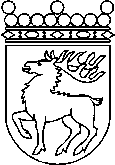 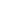 Ålands lagtingBUDGETMOTION nr  60/2020-2021BUDGETMOTION nr  60/2020-2021Lagtingsledamot DatumJohn Holmberg m.fl. 2020-11-09Till Ålands lagtingTill Ålands lagtingTill Ålands lagtingTill Ålands lagtingTill Ålands lagting